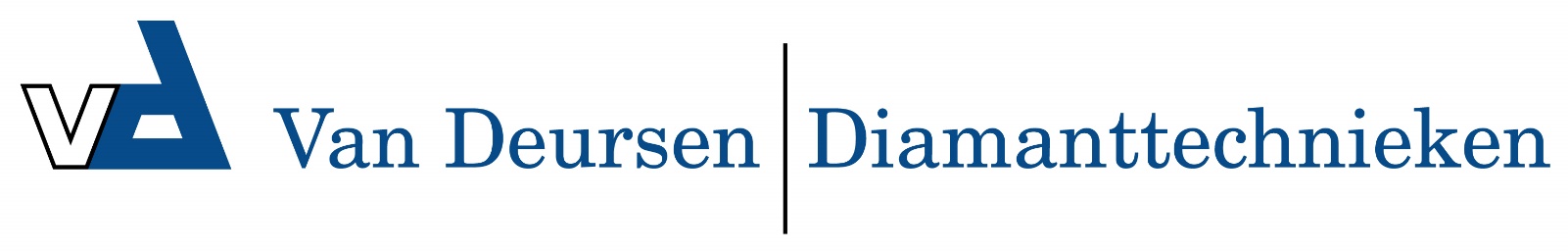 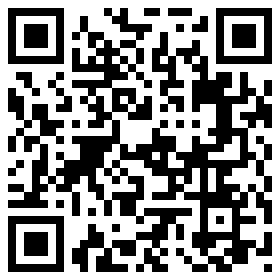 Round cleaner UFO lang 300 mm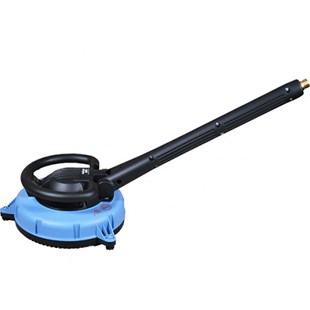 Lichte uitvoeringMin. 10 l/min.Max 12 l/min.Max. 180 bar. (18 MPa)Max. 160 *CVoor sproeisysteem 045